DearRE: Fixed Penalty NoticePupils NameDOBI am writing to inform you that due to YOUR CHILDs irregular school attendance I have requested that the Local Authority issues you with a Penalty Notice http://www.centralbedfordshire.gov.uk/schoolsportal/administration/inclusion/referrals.aspx OR have made a formal referral to the Local Authority School Attendance Officer who will be in contact with you in the near future.Should you have further information that would support YOUR CHILD’S level of absence then I would ask that this is shared with either myself of the School Attendance Officer.Yours sincerelyHoughton Regis
Headteacher:Mrs B WaiteTelephone: 01582 867487Fax:            01582 867487Email:houghtonregis@cbc.beds.sch.ukwww.houghtonregisprimary.co.uk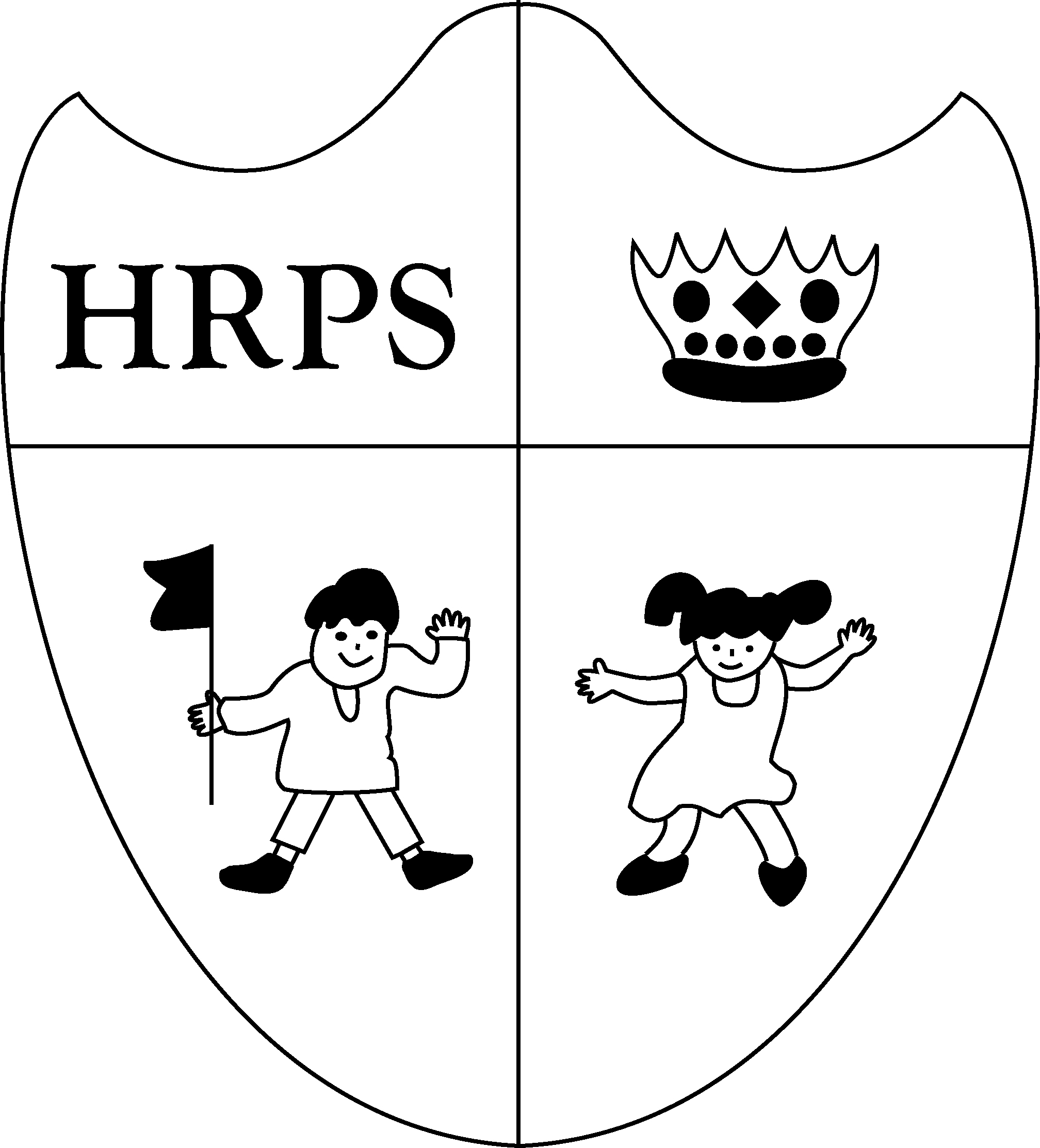 Appendix 4Primary School
St Michael’s AvenueHoughton RegisDunstableBeds     LU5 5DH